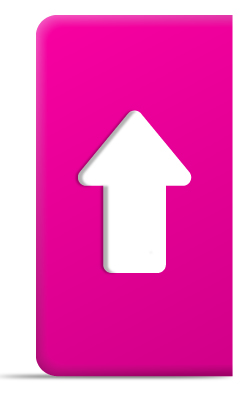 Instruktion för Valberedningi HSB bostadsrättsförening ___________Fastställd vid föreningsstämman den _____/_____20___ (Behandlas/fastställs varje år).1. ATT VÄLJA VALBEREDNINGValberedningen ska representera föreningens medlemmar.Föreningen bör vara försiktig med att välja medlemmar som har närstående som är styrelseledamöter eller har andra förtroendeuppdrag i föreningen.Föreningsstämman ska välja valberedningens ledamöter, en av ledamöterna utses till ordförande i valberedningen.Valberedningen ska bestå av lägst två ledamöter.Mandattiden för valberedare är ett år.Om en ledamot lämnar sitt uppdrag innan det är genomfört hålls en extra stämma för fyllnadsval av ny ledamot om antalet ledamöter i valberedningen understiger två.2. VALBEREDNINGENS ARBETSUPPGIFTERValberedningen har till uppgift att bereda föreningsstämmans beslut i arvodes- och valfrågor. Vad gäller arvodesfråga för valberedningen, bereds detta av  brf-styrelsen inför stämman.     Syftet är att skapa ett bra underlag för föreningsstämmans behandling och beslut.Valberedningen ska informera medlemmarna om hur det går till att nominera kandidater till styrelse, revisorer och valberedning.Valberedningen kan meddela en sista nomineringsdag för att valberedningen ska hinna behandla inkomna nomineringar.Valberedningens arbete ska starta i god tid innan föreningsstämman och valberedningen ska tidigt planera hur uppdraget ska utföras. Valberedningen ska prata med styrelsen, både som grupp och med varje ledamot personligen för att få en uppfattning om hur styrelsearbetet har fungerat, om antalet ledamöter är passande och om det saknas någon kompetens. Valberedningen ska ta reda på om styrelseledamöterna och revisorerna ställer upp för omval eller inte. 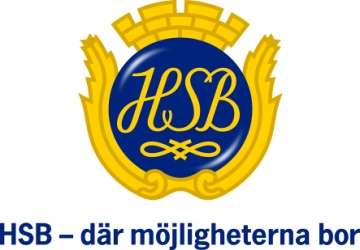 Valberedningen ska kontrollera att föreslagna personer åtar sig uppdraget, är införstådda med vad uppdraget innebär samt uppfyller villkoren för valbarhet (medlemskap, inte i konkurs mm.).Om det behövs kan här läggas till ytterligare riktlinjer för hur valberedningens arbete ska utföras. Exempelvis hur dialogen med styrelse ska se ut, när och hur valberedningen ska informera medlemmarna om arbetet med mera.3. VALBEREDNINGENS FÖRSLAGValberedningen ska lämna förslag på stämmoordförande, styrelseordförande, styrelseleda-möter och förtroendevald/a revisor/er. Valberedningen ska även sammanställa inkomna nomineringar till valberedning för information till stämman.Valberedningen ska lämna förslag på arvode och principer för andra ersättningar som kan bli aktuella för styrelseledamöter, förtroendevalda revisorer m.fl., till exempel ersättning för förlorad arbetsinkomst, bilersättning med mera.Valberedningens förslag ska presenteras för föreningen i god tid före föreningsstämman. Förslaget ska skickas ut tillsammans med kallelsen till medlemmarna och gärna även presenteras i andra informationskanaler i bostadsrättsföreningen.Valberedningen ska redovisa sitt förslag på föreningsstämman och samtidigt redogöra för sitt arbete med att ta fram förslaget.4. MÖTENValberedningen ska ha möte i god tid och så ofta som behövs för att kunna genomföra sitt uppdrag. Ordförande i valberedningen sammankallar till möte. Om någon av valberedningens ledamöter vill att valberedningen sammankallas till möte ska så ske.Valberedningens möten ska protokollföras. Protokollen behandlas konfidentiellt och sprids inte utanför valberedningen. 5. SEKRETESSMot bakgrund av den information som styrelseledamöter, revisorer eller medlemmarna kan behöva ge till valberedningen ska den information som valberedningen får behandlas som konfidentiell och inte spridas.  Om föreningen anser att det finns behov av sekretessförbindelse för valberedningens ledamöter, för att minska risken att känslig information sprids, bör denna text infogas.                          ”Valberedningens ledamöter ska underteckna ett sekretessavtal.” (HSB har en mall för sekretessavtal)6. ARVODE TILL VALBEREDNINGENArvode till ledamöter i valberedningen beslutas på föreningsstämman. Bostadsrättsföreningens styrelse har i uppdrag att bereda denna fråga och lägga förslag till stämman.7. ATT ÄNDRA I INSTRUKTIONENValberedningen ska utvärdera sitt arbete. Valberedningen ska lämna förslag till föreningsstämman, i samråd med styrelsen, på eventuella ändringar i denna instruktion som man bedömer behöver genomföras. Beslut om ändringar i instruktionen tas på föreningsstämman.